Муниципальное общеобразовательное учреждение«Средняя общеобразовательная школа»с. Перевесино-Михайловка Турковского районаСаратовской области.______________________________________________________Информация МОУ СОШ с. Перевесино-Михайловкао мероприятиях, посвященных  Всемирному дню борьбы со СПИДом Директор МОУ СОШ с. Перевесино-Михайловка           Н.В.ЛевинаОт 06.12.2018 г №  126Ул. Советская, 57 А                                                                                  с. Перевесино-Михайловка,                                                                                  Турковский  район,                                                                                   Саратовская область,412078                                                                                   Тел: 8(84543) 2-63-22  № п/п           МероприятияКоличество участников  ВозрастОрганизаторысроки1.Классный час на тему: «Всемирный день борьбы со СПИДом -1 декабря»  (7 чел.) 8-11кл.Прохорова Л.Ю, Лагутина А.П.Кл.руководители1 декабря2.Викторина «Что? Где? Когда? «Здоровье, как и жизнь, личное богатство». (5чел.)5-6 кл.Бабичева Т.В.Кл.руков. 3декабря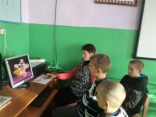 3Оформление информационного   плаката  «Скажи наркотикам –нет!» посвященному Всемирному дню борьбы со СПИДом.(3чел.)8 кл.Ксенафонтова Г.А, зам директора по УР1-4 декабря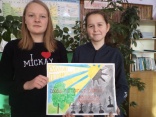 4. Анкетирование уч-ся   «Это должен знать каждый»(12 чел.)5 -11  кл.Кл.руководители 5-11 кл.26-29 ноября5.Познавательный игровой калейдоскоп «Маршрут безопасности» (16 чел.)1-4 кл.Пимашина Н.А., Максимова О.Д., кл. рук.нач.кл5 декабря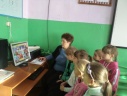 